Спортивно-массовое мероприятие «Малые Олимпийские игры»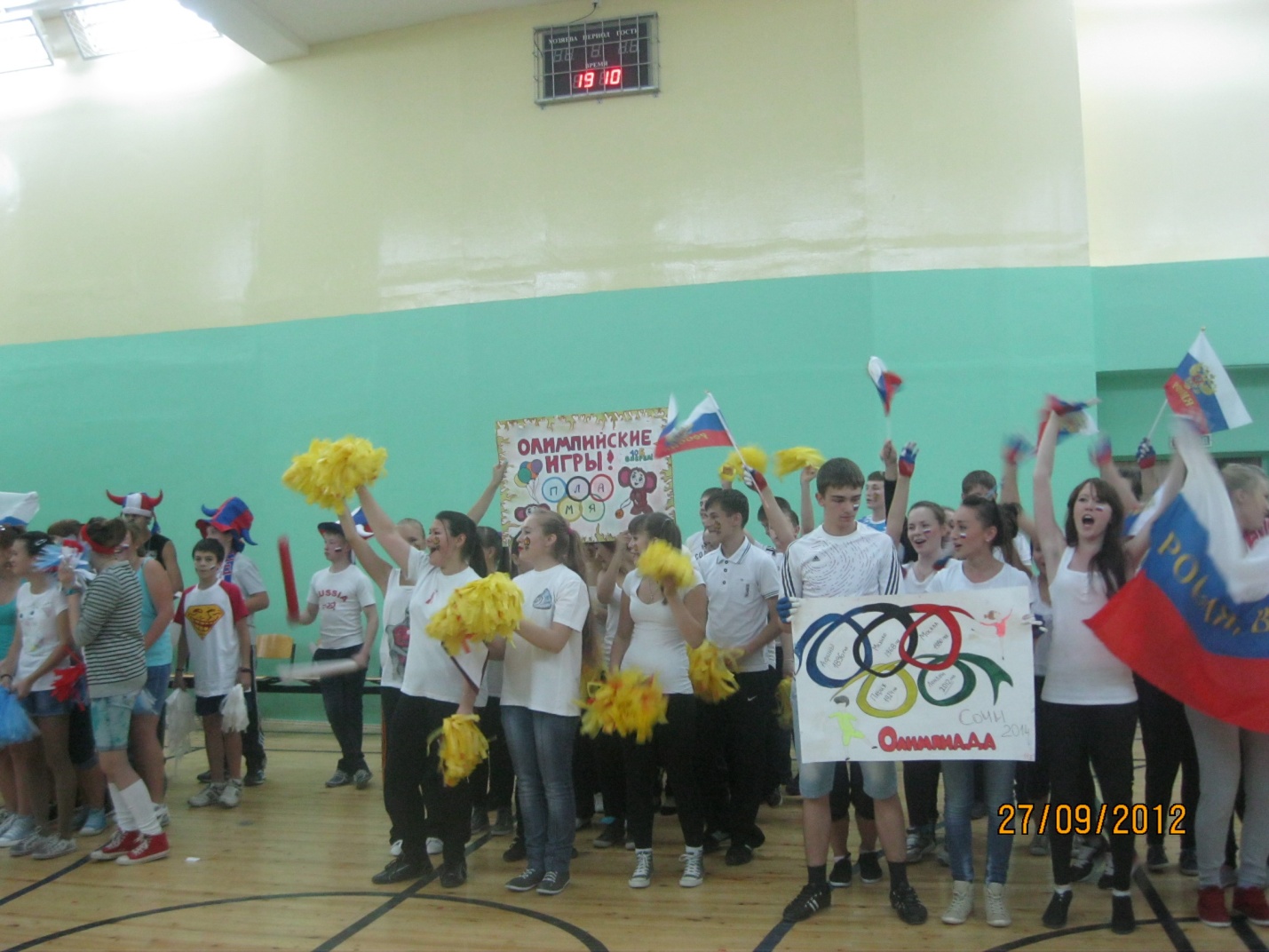 Работа руководителя физического воспитания включает в себя, наряду с учебными и секционными занятиями, организацию и проведение массовых спортивно - оздоровительных мероприятий. В преддверии Олимпиады в Сочи в нашей школе было запланировано проведение малых Олимпийских игр. Соревнования проводились в 3-х возрастных группах: 3-4 кл., 5-7 кл., 8-11 кл. Главным требованием для команд было участие всего класса в домашнем задании и 10 участников в спортивных соревнованиях. ЦЕЛИ И ЗАДАЧИПропаганда физической культуры и спорта, как основное средство укрепления здоровья и физического развития.Формирование здорового образа жизни, профилактика асоциального поведения среди школьников.Развитие массовой физической культуры и спорта в школе.В школе проводятся спортивные соревнования по видам спорта: волейбол, баскетбол, настольный теннис, минифутбол. Проводим мы и массовые оздоровительные мероприятия. Традиционными являются: "День здоровья"; «Военно-спортивная эстафета», «Лыжня зовет» и другие. Проводятся они в форме праздников с использованием различных конкурсов спортивного и прикладного характера. Спортивные праздники - одна из форм привлечения школьников к систематическим занятиям физическими упражнениями. Эстафеты и игры, используемые в программе праздника, способствуют пропаганде здорового образа жизни, развитию физических качеств, совершенствованию деятельности основных физиологических систем организма (нервной, сердечнососудистой, дыхательной), воспитанию положительных морально-волевых качеств, создают благоприятные условия для воспитания дружеских отношений в коллективе.Проведение эстафет со школьниками подразумевает некоторую универсальность. Составы команд смешанные по многим параметрам: юноши и девушки, возраст, физическое развитие. Такой же универсальностью должны обладать и конкурсные задания. Подбор эстафет и конкурсных заданий выявляет разностороннее развитие школьников. Это и умение логически мыслить, творчески использовать теоретические и практические знания и умения, быстро и четко давать ответы на разные вопросы и т.д.Эстафеты исключительно эмоциональные, но требования строго соблюдать установленные правила дисциплинируют участников, приучают управлять своими эмоциями.Данный сценарий может использоваться для организации и проведения спортивно-оздоровительных праздников заместителями по воспитательной работе, учителями физической культуры.ПОДГОТОВИТЕЛЬНАЯ РАБОТА Для лучшей организации праздника выбирается оргкомитет. В организационный комитет вошли: руководитель физ.воспитания, заместитель директора по воспитательной работе, преподаватели физ.воспитания, учителя музыки и хореографии, классные руководители.  В конкурсную программу были включены различные конкурсы: беговые с элементами техники спортивных игр, теоретические вопросы из области физкультуры и спорта.Состав команд 10 участников: 5 юношей и 5 девушек. В домашнее задание входило:1. Выбор капитана (юноша);2. Название команды и девиз; 3. Эмблема;4.Спортивный танец;5. Приветствие жюри соперникам, болельщикам.На домашнее задание было отведено две недели подготовки.ИНВЕНТАРЬ:- обручи;- большие надувные мячи;- скамейки гимнастические;- барьеры легкоатлетические;- маты гимнастические;- мячи волейбольные;- кегли;- мешки.В связи с тем, что команд много, спортивные конкурсы свели до минимума, чтобы провести праздник на высоком эмоциональном подъеме и вложится во временные рамки. Все эстафеты можно применять во всех возрастных группах. ОФОРМЛЕНИЕ ЗАЛА.В зале по периметру стоят стулья и скамейки. На боковой линии в центре стоит стол жюри. Болельщики развесили плакаты на стенах, и некоторые держат в руках. Команды находятся за пределами спортивного зала.Все готово к началу праздника.СЦЕНАРИЙ ПРАЗДНИКА.(Звучит музыка спортивного марша и судья при участниках вводит команды в спортивный зал, звучит приветственное слово ведущего).При проведении каждого конкурса звучит музыка, а когда выступает ведущий и жюри музыка звучит фоном.Судейская бригада состоит из учителей физической культуры. В состав жюри входит директор школы, заместитель директора по учебной и воспитательной работе, учителя.После приветствия ведущего и жюри, идет  представление команд. Команда показывает свою эмблему, девиз и приветствие. Следующий конкурс – «Домашнее задание». Домашним заданием каждой команды был спортивный танец под песню «Россия-Чемпионка».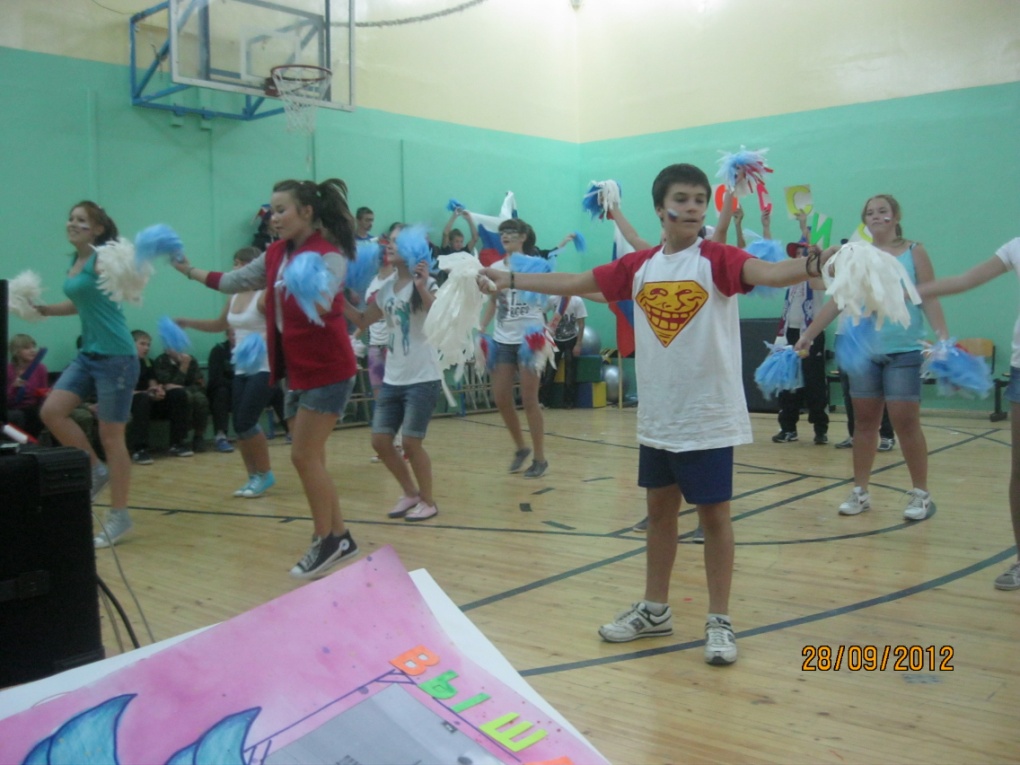 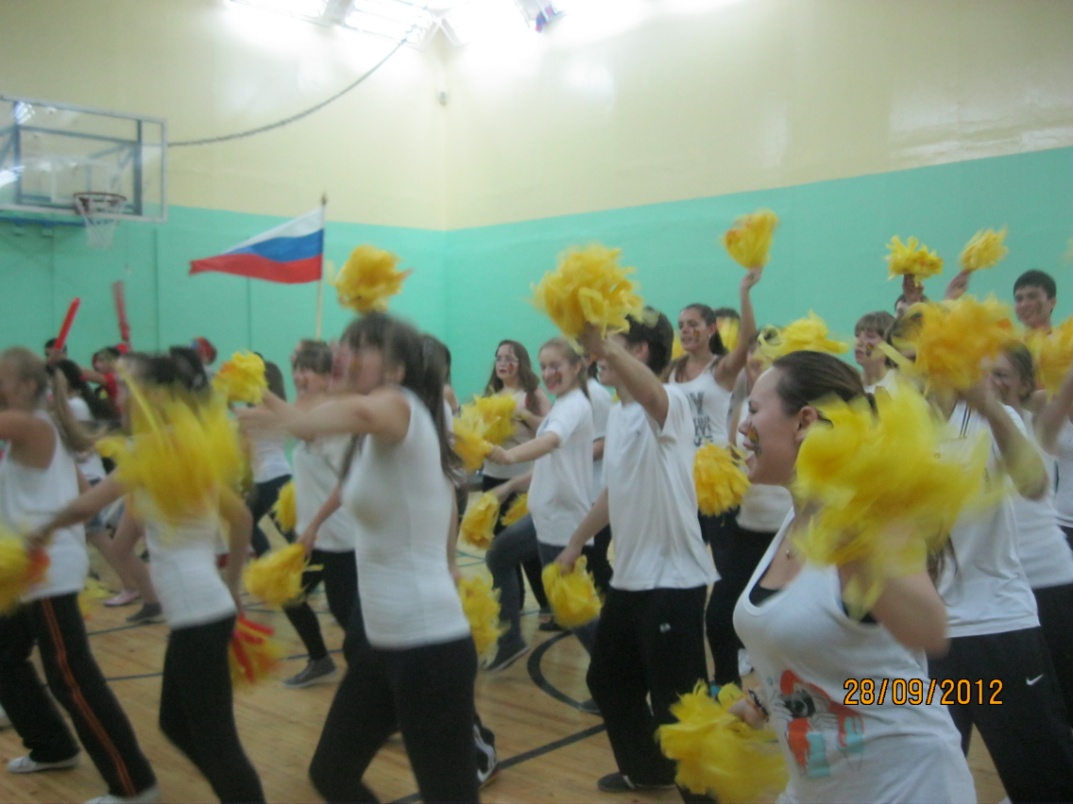 После «Домашнего задания», где должны были участвовать все учащиеся класса, перешли к спортивным состязаниям. Программа спортивных состязаний:Переправа.Команды строятся в колоны. У каждого капитана обруч. Напротив каждой команды стоит кубик. По команде судьи первый участник стартует, оббегает кубик, находясь в обруче, подбегает к участнику №2, одевает на него обруч и вдвоем в обруче бегут к кубику. Участник №1 остается за кубиком, а участник №2 в обруче возвращается за участником №3 и т.д.Скачки.У каждой команды по большому надувному мячу. Команды строятся в колоны, по команде судьи участник №1 садится на большой мяч и сидя на нем должен пропрыгать вокруг кубика, который находится в 10 м. от линии старта, и передать эстафету следующему.Комбинированная эстафета.Команды строятся в колоны. Напротив каждой команды стоит скамейка, барьер и лежит мат. По команде первые номера пробегают по скамейке, перепрыгивают через барьер, делают кувырок в перед и возвращаются обратно к своим командам. Передают эстафету.Теоретический (интеллектуальный) конкурс. За одну минуту команды должны написать как можно больше зимних видов спорта. Меткий стрелок.Напротив каждой команды лежат 2 обруча (в первом обруче лежит волейбольный мяч, во втором – стоит кегля). Расстояние между обручами 3 метра. По команде первые номера бегут, забегают в первый обруч, берут волейбольный мяч и  не выходя из обруча, пытаются сбить кеглю во втором обруче. Если кеглю не сбил, нужно взять мяч, забежать опять в первый обруч и повторить все  с начала.Если кеглю сбил – нужно кеглю поставить в первый обруч, во второй – положить мяч и передать эстафету. Прыжки в мешках.В каждой команде по мешку. По команде первые номера залезают в мешок и обпрыгивают препятствие. После пересечения линии старта снимают мешок и передают мешок следующему.Все эстафеты выполняются на время. За каждое нарушение правил участниками команды, команда наказывается 1 секундой штрафа. Штраф суммируется к основному времени и определяется победитель в каждой эстафете. В конце  подводится общий итог. ЗАКЛЮЧЕНИЕСпортивно-игровой метод физвоспитания нашел широкое применение в практике работы по физической культуре и спорту с учащимися. Подвижные игры как важнейшее средство и метод физического воспитания сохраняют свое значение на протяжении всей жизни человека, меняется только их содержание и методика проведения.Особое место занимают игровые соревнования типа эстафет, в которых участвуют двух и более команд. Эстафеты относятся к группе игр, в которых участники ведут борьбу за свою команду самостоятельно или группами при взаимопомощи своих товарищей, не вступая в соприкосновение с соперником. Личная ответственность каждого участника за победу команды и коллективные действия играющих - ценный воспитательный фактор. Трудно переоценить значение эстафет в развитии таких физических качеств, как ловкость, быстрота, скоростно-силовых качеств, совершенствования, координации движения, а так же в развитии смекалки и изобретательности.Спортивные праздники, проводимые, в школе пользуются большой популярностью среди учащихся. Ребята предлагают новые конкурсы и эстафеты, охотно участвуют в изготовлении необходимого инвентаря и оформления зала. Праздник всегда проходит при полном зале.